CAMISETA MANGA CURTA AZUL MARINHO – em MALHA PV (67%POLIESTER e 33% VISCOSE), com detalhes nas laterais frente a costas na cor branca, víes embutido nos detalhes frente e costas na cor vermelha, SERIGRAFIA: lado esquerdo peito: BRAZÃO DO MUNICIPIO 09 cm de largura, costas: SECRETARIA DE EDUCAÇÃO-CELSO RAMOS-SC, de 20 cm de largura,  conforme desenho.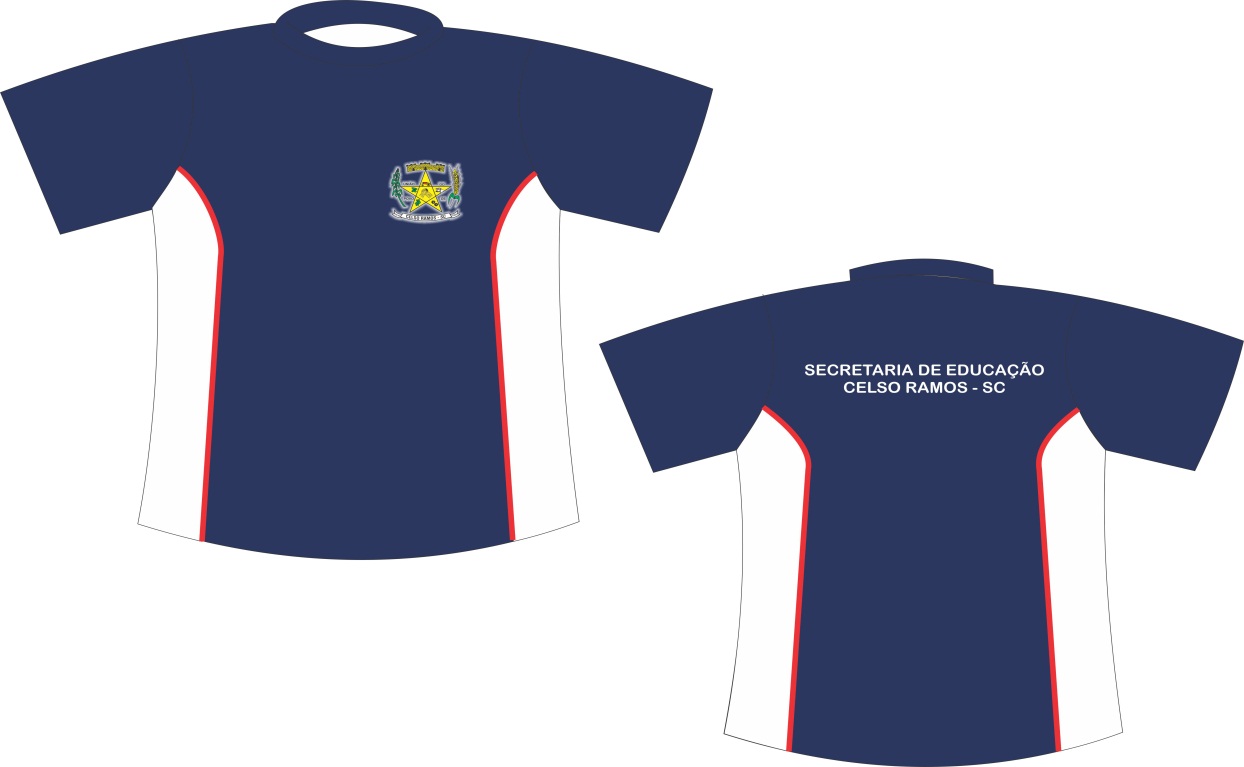 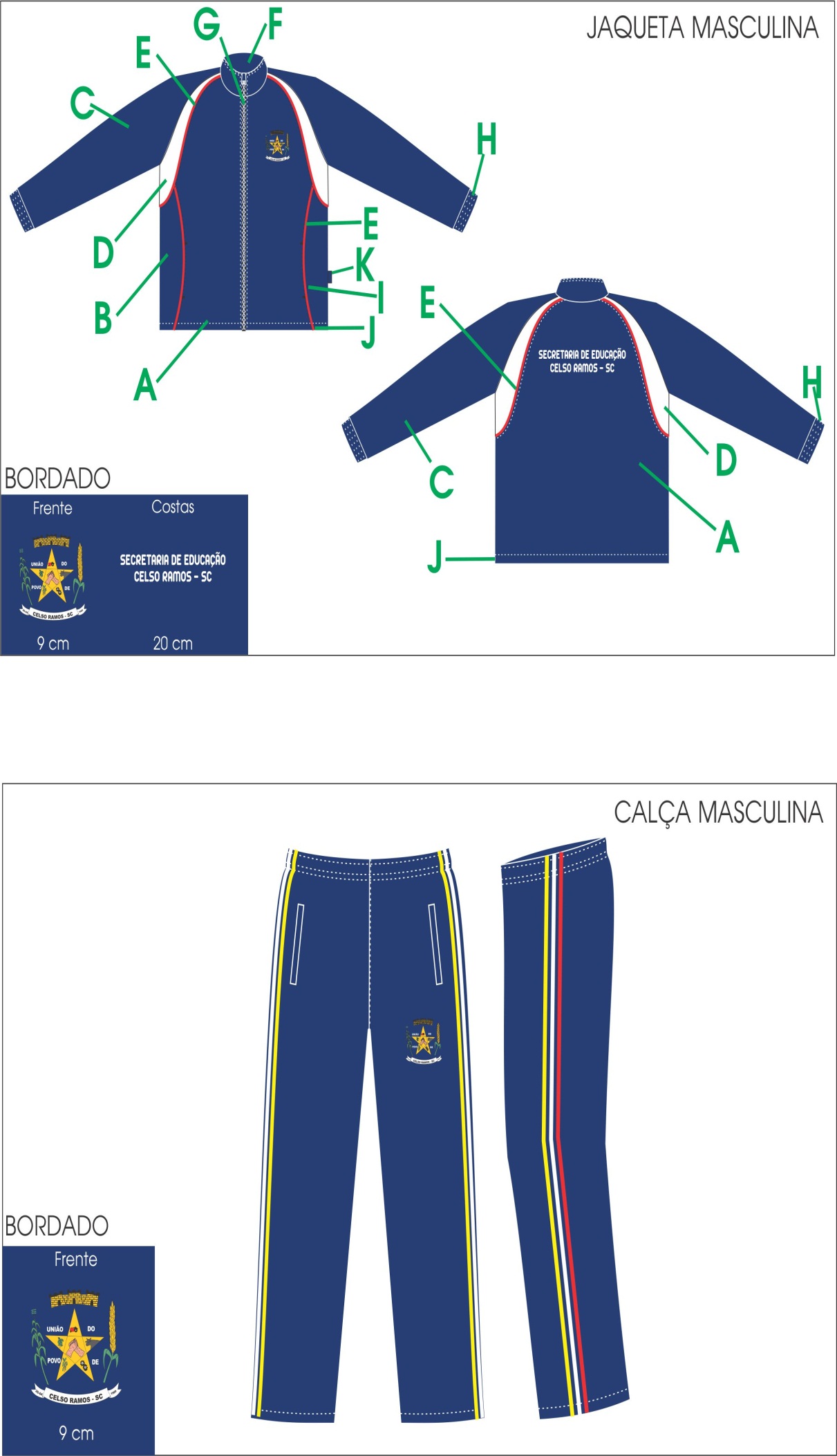 